Directions: Use the Internet and book resources to re-search information about how to become a national park.  Use the topics below to guide your research.When and Why Yellowstone was created? _________________________________________________________________________________________________________________________Which President was the first federal protection of wilderness? _______________________________________________________________________________________________________Qualifications for national parks:______________________________________________________________________________________________________________________________________________________________________________________________________________Historical Significance: ___________________________________________________________________________________________________________________________________________________________________________________________________________________________________________________________________________________________________________________________________________________________________________________Resource Evaluation: _____________________________________________________________________________________________________________________________________________________________________________________________________________________________________________________________________________________________________________________________________________________________________________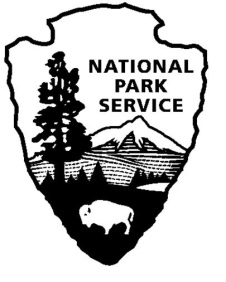 